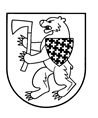 ŠIAULIŲ RAJONO SAVIVALDYBĖS TARYBASPRENDIMASDĖL UAB KURŠĖNŲ KOMUNALINIO ŪKIO GATVIŲ APŠVIETIMO TARIFO PASKAIČIAVIMO PATVIRTINIMO2016 m. kovo 31 d. Nr. T-98ŠiauliaiVadovaudamasi Lietuvos Respublikos vietos savivaldos įstatymo 16 straipsnio 2 dalies 37 punktu, 18 straipsnio 1 dalimi, atsižvelgdama į uždarosios akcinės bendrovės Kuršėnų komunalinio ūkio 2016 m. kovo 9 d. raštą Nr. 1-101 „Dėl gatvių apšvietimo ir elektros tinklų techninės priežiūros ir einamojo remonto tarifo patvirtinimo“, Šiaulių rajono savivaldybės taryba                              n u s p r e n d ž i a:1. Patvirtinti UAB Kuršėnų komunalinio ūkio gatvių apšvietimo tarifo paskaičiavimą (pridedama). 2. Pripažinti netekusiu galios Šiaulių rajono savivaldybės tarybos 2014 m. spalio 30 d. sprendimo Nr. T-246 „Dėl uždarosios akcinės bendrovės Kuršėnų komunalinio ūkio Šiaulių rajono seniūnijoms tiekiamų paslaugų kainų patvirtinimo“ 1.1 papunktį.Šis sprendimas gali būti skundžiamas Lietuvos Respublikos administracinių bylų teisenos įstatymo nustatyta tvarka.Savivaldybės meras 									Antanas Bezaras